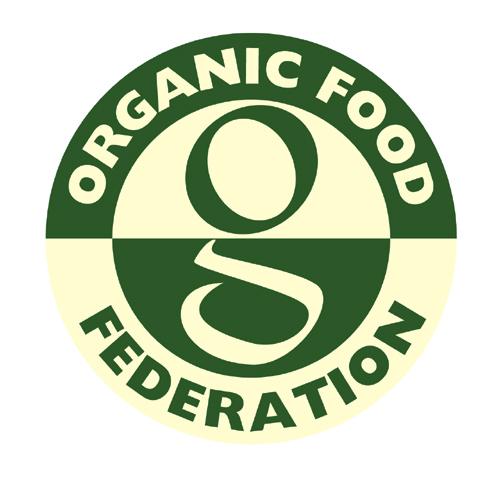 Organic Food FederationCERTIFICATION AGREEMENT FORM FOR NON AGRICULTURAL SUBSTANCE APPROVALTHIS FORM MUST BE SIGNED AND DATEDPlease email or post to the Organic Food Federation31 Turbine Way, Eco Tech Business Park, Swaffham, Norfolk PE37 7XDTel: 01760 720444   Fax: 01760 720790  Email:  info@orgfoodfed.com  Web: www.orgfoodfed.comCompany detailsPlease fill in all sections of the form, if not relevant please fill in N/ANote: The Federation reserves the right to contact DEFRA about any previous organic activities2. PRODUCT DETAILSPlease provide the following information for each specific product3. PRODUCT SUMMARYPlease give details of the products you wish to be evaluated:Product 1Product 2Product 3 Certification AgreementShould your product be accepted under our scheme you are required to undertake to comply with the following:Prompt payment of all fees and charges including fees or costs for work undertaken for applications that do not proceed. Resolve any non compliance raised against your operation within the agreed timescale.Provide site access during normal working hours to inspectors authorised by us, with or without prior notice, for the purpose of carrying out surveillance inspections or collection of samples from operations, which are subject to a certificate of conformity.Agree, if accepted into our certification scheme, to give three months notice in the event of wishing to withdraw from the scheme, unless due to circumstances beyond your control.Inform the Federation of all intended changes to the process and the processing environment. This includes legal and commercial; organisational status of ownership; key management changes; modifications to product or production method; contact address and production sites and major changes to the quality management system.Provide true and correct statements on the certification agreement form.(This section must be completed in order to proceed with the assessment inspection.)Name of company:Name of company:Name of company:Name of company:Trading name (if different): Companies House Number: Trading name (if different): Companies House Number: Trading name (if different): Companies House Number: Trading name (if different): Companies House Number:  Ultimate holding company (if any): Ultimate holding company (if any): Ultimate holding company (if any): Ultimate holding company (if any):Function within ultimate company (if any):  Function within ultimate company (if any):  Function within ultimate company (if any):  Function within ultimate company (if any):  Name and address of premises to be registered:  Name and address of premises to be registered:  Name and address of premises to be registered:  Name and address of premises to be registered:  Tel:Email:Mobile:Mobile:Mobile:Address for correspondence (if different):Address for correspondence (if different):Address for correspondence (if different):Address for correspondence (if different):Tel:Email:Email:Email:Name of person responsible for organic operations:  Name of person responsible for organic operations:  Name of person responsible for organic operations:  Name of person responsible for organic operations:  Name of Chief Executive (if different):Name of Chief Executive (if different):Name of Chief Executive (if different):Name of Chief Executive (if different):Annual turnover £Financial year:  Financial year:  Financial year:  Number of staff involved with organic operations?Number of staff involved with organic operations?Number of staff involved with organic operations?Number of staff involved with organic operations?YESNOHave you been certified by another organic certification body?Have you been certified by another organic certification body?If yes, what body?If yes, what body?If yes, what body?If yes, what body?When did certification cease?When did certification cease?When did certification cease?When did certification cease?Have you been refused certification by another certification body?Have you been refused certification by another certification body?If yes, what body?If yes, what body?If yes, what body?If yes, what body?Have there been any prosecutions within the last 12 months or pending which could affect organic certification?Have there been any prosecutions within the last 12 months or pending which could affect organic certification?If yes, provide a full explanation on a separate sheet.If yes, provide a full explanation on a separate sheet.If yes, provide a full explanation on a separate sheet.If yes, provide a full explanation on a separate sheet.If you are moving certification body have you contacted your present certifier to request that they forward your files to OFFIf you are moving certification body have you contacted your present certifier to request that they forward your files to OFFEnclosed (tick)Enclosed (tick)Enclosed (tick)ProductProductProduct123Usage instructionsProduct labelsSales literatureComposition / technical specificationsSafety data hazard sheetsDeclaration product does not contain or is not derived from genetically modified products.Trade nameProduct useApplication rateProduct compositionTrade nameProduct useApplication rateProduct compositionTrade nameProduct useApplication rateProduct compositionSigned:Print Name:Company:Position:Date:Office Use onlyOffice Use onlyOffice Use onlyOffice Use onlyOffice Use onlyOffice Use onlyOffice Use onlyOffice Use onlyDate Received:Additional Info required:Previous CB:Papers from Previous CB:Accepted and Quoted:Quotation accepted:Reference No:Logged on:Date Assigned: